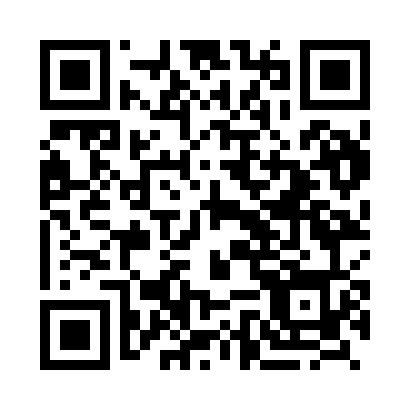 Prayer times for Berupys, LithuaniaWed 1 May 2024 - Fri 31 May 2024High Latitude Method: Angle Based RulePrayer Calculation Method: Muslim World LeagueAsar Calculation Method: HanafiPrayer times provided by https://www.salahtimes.comDateDayFajrSunriseDhuhrAsrMaghribIsha1Wed3:045:401:196:319:0011:272Thu3:035:371:196:329:0211:283Fri3:025:351:196:339:0411:294Sat3:015:331:196:359:0611:305Sun3:005:311:196:369:0811:306Mon2:595:291:196:379:1011:317Tue2:585:271:196:389:1211:328Wed2:585:251:196:399:1411:339Thu2:575:231:196:409:1611:3410Fri2:565:211:196:419:1711:3411Sat2:555:191:196:439:1911:3512Sun2:545:171:196:449:2111:3613Mon2:545:151:196:459:2311:3714Tue2:535:131:196:469:2511:3815Wed2:525:121:196:479:2711:3816Thu2:515:101:196:489:2811:3917Fri2:515:081:196:499:3011:4018Sat2:505:061:196:509:3211:4119Sun2:495:051:196:519:3411:4220Mon2:495:031:196:529:3511:4221Tue2:485:021:196:539:3711:4322Wed2:485:001:196:549:3911:4423Thu2:474:591:196:559:4011:4524Fri2:474:571:196:569:4211:4525Sat2:464:561:196:569:4411:4626Sun2:464:551:196:579:4511:4727Mon2:454:531:206:589:4711:4728Tue2:454:521:206:599:4811:4829Wed2:444:511:207:009:4911:4930Thu2:444:501:207:019:5111:5031Fri2:444:491:207:019:5211:50